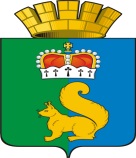 ПОСТАНОВЛЕНИЕАДМИНИСТРАЦИИ ГАРИНСКОГО ГОРОДСКОГО ОКРУГА           В соответствии с Федеральным законом от 6 октября 2003 года № 131-ФЗ «Об общих принципах организации местного самоуправления в Российской Федерации», Федеральным законом от 21 декабря 1994 года № 68-ФЗ «О защите населения и территории от чрезвычайных ситуаций природного и техногенного характера», Постановлением Правительства Свердловской области от 27.09.2018г. № 639-ПП "Об утверждении Правил охраны жизни людей на водных объектах в Свердловской области", а также в целях предотвращения возникновения чрезвычайных ситуаций и обеспечения безопасности людей в период таяния льда наводных объектах, руководствуясь   Уставом Гаринского городского округа ПОСТАНОВЛЯЮ:    1. Запретить выход людей и выезд транспортных средств на поверхность льда водных объектов на период ледохода .    2.Рекомендовать руководителям учреждений и организаций осуществляющим свою деятельность на территории Гаринского городского округа:- организовать разъяснительную работу среди работников (сотрудников) о правилах поведения на воде с целью предотвращения несчастных случаев  на водных объектах в весенний период.3. Начальнику МКУ ИМЦ Гаринского городского округа Е.Г. Зольниковой:- организовать  проведение в рамках внеклассной работы и курса ОБЖ (БЖД) проведение занятий, бесед по мерам безопасности на льду.- организовать на родительских собраниях разъяснительную работу о необходимости контроля родителей за детьми, недопущению игр на льду, катания на льдинах при ледоходе, играх на берегу водоема во время паводка, с вручением памяток по мерам безопасности.4.Заместителю главы администрации Гаринского городского округа                И.А. Егорычеву :- организовать установку на водных объектах в местах возможного несанкционированного выхода людей или выезда на лед транспорта в весенний период во время ледохода предупреждающие и запрещающие аншлаги.5. Рекомендовать  начальнику ОеП №20 (дислокация п.г.т. Гари) МО МВД «Серовский » С.А. Бурдову :  -  в местах съезда автомашин организовать патрулирование по недопущению выезда автотранспорта на лёд. При обнаружении незаконного выезда на лёд автотранспорта принимать меры административного характера. Особо строго наказывать владельцев автотранспорта выезжающих на лёд в темное время суток.  - совместно с администрацией Гаринского городского округа организовать работу по привлечению нарушителей к материальной ответственности в соответствии с действующим законодательством.   6.Ведущему специалисту ГО ЧС и МОБ работы администрации Гаринского городского округа О.С. Гагариной совместно с инспектором ГИМС:- провести оповещение и информирование населения о запрете выхода на лёд;- продолжить проведение профилактической работы среди населения по правилам безопасного поведения на водоёмах;- провести разъяснительную работу об административной ответственности граждан за нарушение правил охраны жизни людей на воде;- разместить на информационных стендах, в местах массового пребывания людей и на официальном сайте администрации Гаринского городского округа памятки для населения о мерах безопасности на льду водоемов в весенний период и правилах оказания первой помощи при проваливании под лед.   7. Настоящее постановление опубликовать (обнародовать).    8. Контроль за выполнением настоящего постановления оставляю  за собой. И.о главы Гаринского городского округа                                              В.В. Коробейников от 14.03.2019 г.№112п.г.т. Гарип.г.т. Гари «О мерах по предупреждению чрезвычайных ситуаций на водных объектах и запрещении выхода на лёд в весенний период 2019 г.» «О мерах по предупреждению чрезвычайных ситуаций на водных объектах и запрещении выхода на лёд в весенний период 2019 г.» «О мерах по предупреждению чрезвычайных ситуаций на водных объектах и запрещении выхода на лёд в весенний период 2019 г.» «О мерах по предупреждению чрезвычайных ситуаций на водных объектах и запрещении выхода на лёд в весенний период 2019 г.» «О мерах по предупреждению чрезвычайных ситуаций на водных объектах и запрещении выхода на лёд в весенний период 2019 г.»